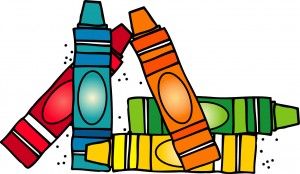 1 shoebox sized Sterilite container with your child’s name on it 1 box of 24 Crayola crayons 4 Elmer’s Glue Sticks 1 4-oz bottle of Elmer’s School Glue 1 red plastic pocket folder 18 color Crayola paint set1 white t-shirt1 oversized t-shirt (down to knees good) for paint smockAn extra set of clothes appropriate for the season1 white short or long sleeved t-shirt to fit your child for a fall or winter activity Lunch container for snack (no thermoses please) or - label a Ziploc bag inside lunch box for snack if staying for Lunch Bunch Reusable water bottle to bring each dayBackpack-large enough to hold a 9x12 folder (no rolling backpacks) Please be prepared to replenish any supplies throughout the year as needed.  Teachers will end a note home in Thursday folders to let you know what to send. Things to practice at home:For many children K3 may be their first experience in a school setting. It is an exciting time for them and for parents!  There will be many new experiences and opportunities for growth.  In our K3 program we will be working on some self care skills, social and emotional skills and academic skills.  We will be busy!There are some things that can be challenging for three year olds that we will be working on in the area of self care and independence.  Please see the list below and use the summer to begin to practice these things.Children entering K3 must be able to take care of their bathroom needs including cleaning themselves and managing their clothing.  This summer is a great time to practice this too! Opening and closing the top of a water bottle they will bring to school.Zipping up their lunchbox, putting it in their book bag, and zipping up the book bag.Learning to put the book bag on by themselves and hanging it on a hook.Taking the plastic off of a straw and inserting the straw in a juice or Capri sun.Learning how to put on a sweater or coat by themselves. Learning how to turn inside out sleeves right side out.